VŠĮ MARKUČIŲ DIENOS VEIKLOS CENTROPASLAUGŲ GAVĖJŲTEISIŲ CHARTIJA(parengta pagal JT teisių konvenciją)VšĮ Markučių dienos veiklos centras, vykdydamas savo misiją - teikti kokybiškas dienos socialinės globos paslaugas proto ir kompleksinę negalią turintiems asmenims, bei vadovaudamasis Jungtinių tautų neįgaliųjų teisių konvencija, sudarė šią chartiją. Neįgaliųjų teisių konvencija - tai dokumentas, kuriame išvardintos neįgaliųjų žmonių teisės ir laisvės. Konvencijoje pabrėžiama, kad neįgalieji turi tokias pačias laisves ir teises kaip ir visi kiti žmonės.MDVC paslaugų gavėjai žino ir naudojasi šiomis pagrindinėmis teisėmis:Lygybė ir nediskriminavimasEsu toks pat žmogus, kaip visi žmonės.Mūsų tarpusavio santykiai grindžiami abipuse pagarba, rūpesčiu ir tolerancija.Mes atsižvelgiame į kiekvieno asmens specifinius poreikius.Visuomenė ir švietimasManome, kad visuomenė turi žinoti, ką mes gebame, kokių laimėjimų esame pasiekę, todėl, bendradarbiaudami su partneriais, nuolatos pristatome savo laimėjimus (vaidinimus, darbų parodas) kolektyvams bei miesto, šalies visuomenei. Prieinamumas Man yra tinkamai pritaikyta aplinka (centro viduje, išorėje, transporto priemonėse). Turiu\teisę į pagalbą visose savo  gyvenimo srityse (valgymas, higiena, užimtumas, kelionės ir kt.). Teisė į gyvybęCentre kuriama fiziškai ir psichologiškai saugi aplinka:Esu apsaugotas nuo netinkamo elgesio ir žiaurumo.Esu supažindintas su sveikatos ir saugos reikalavimais ir taisyklėmis.Teisė į orumąPersonalas orentuotas į mano galių atskleidimą ir stiprinimąMan užtikrinama privati erdvė, kai man to reikia. Aplinka yra ne tik pritaikyta mano poreikiams, bet ir estetiškaPersonalas mane supranta ir palaikoAsmens neliečiamumo apsaugaNiekas negali manęs liesti, kištis į mano mintis ir jausmus, jei aš to nenoriu.Dalyvavimas kultūriniame gyvenimeTuriu visas galimybes aplankyti miesto kultūrinius renginius ir dažnai tas galimybes realizuojuEsu ne tik pasyvus miesto kultūrinio gyvenimo stebėtojas, bet ir jo dalyvis: vaidinu, piešiu, tapau, o personalas pasirūpina, kad mano darbai būtų pristatomi miesto (ir ne tik) visuomeneiSaviraiškos laisvė, laisvė reikšti nuomonęTuriu teisę pasakyti ką galvoju, ko noriu: planuoju, vertinu savo veiklą centre, pats arba su darbuotojo pagalba sudarau savo savaitinį, metinį veiklos centre planą. Savo norus, pageidavimus galiu reikšti man priimtinu būdu – žodžiu, raštu ir kitais man prieinamais būdais.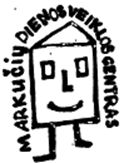 Patvirtinta direktoriaus ĮsakymuNr.2020-02-24/V3-10     